Бүртгүүлэх анкет Жич: Тухайн түвшний эрх авах шалгуур хангасан байдлаа хүснэгтээр шалгуур бүрээр товч бичиж, баримтыг хавсаргана. Гарын үсэг ......................................................../………………………../Огноо: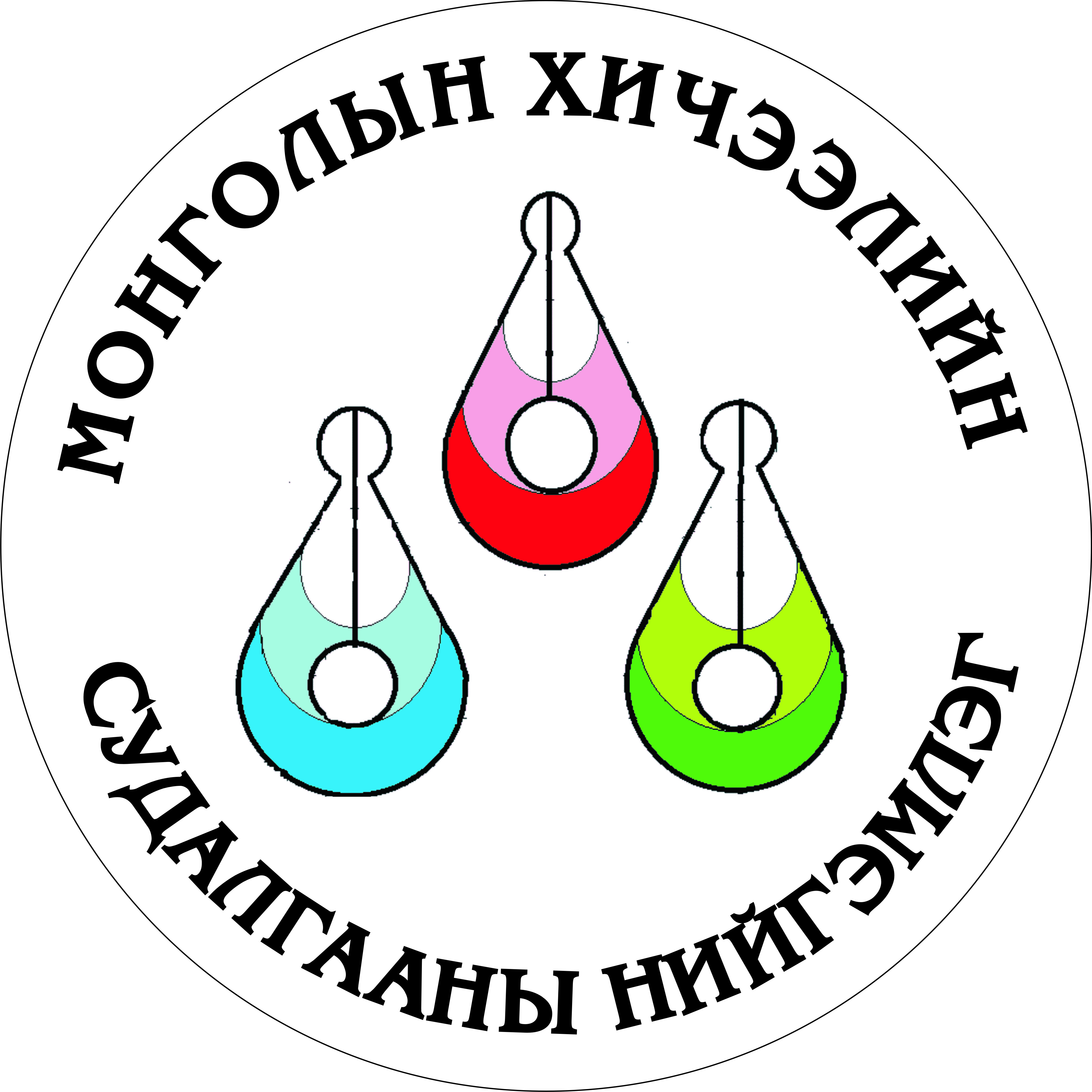 Монголын хичээлийн судалгааны нийгэмлэг (МХСН)фотоОвог нэр /бүтэн/Овог нэр /бүтэн/Паспорт №Паспорт №Төрсөн он, сар, өдөрТөрсөн он, сар, өдөрХүйсХүйсИ-мэйлИ-мэйлУтасУтасАжлын хаягАжлын хаягАймаг, хотАймаг, хотМэргэжилМэргэжилЦол, зэрэгЦол, зэрэгБоловсрол:Боловсрол:№Төгссөн сургуульТөгссөн сургуульХэзээХэзээЗэрэг1ЭлссэнТөгссөн23